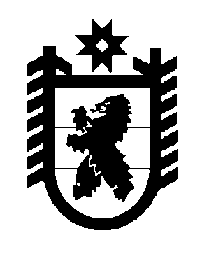 Российская Федерация Республика Карелия    ПРАВИТЕЛЬСТВО РЕСПУБЛИКИ КАРЕЛИЯПОСТАНОВЛЕНИЕот  15 ноября 2017 года № 404-Пг. Петрозаводск О реализации части 7 статьи 8 Федерального закона от 8 мая 1994 года № 3-ФЗ «О статусе члена Совета Федерации и статусе  депутата Государственной Думы Федерального Собрания Российской Федерации»В соответствии с частью 7 статьи 8 Федерального закона от 8 мая 
1994 года № 3-ФЗ «О статусе члена Совета Федерации и статусе  депутата Государственной Думы Федерального Собрания Российской Федерации» Правительство Республики Карелия п о с т а н о в л я е т:Утвердить прилагаемый порядок предоставления помещений, находящихся в государственной собственности Республики Карелия,  для проведения встреч депутатов Государственной Думы Федерального Собрания Российской Федерации (далее – депутат Государственной Думы) с избирателями.2. Поручить Министерству культуры Республики Карелия и Министерству образования Республики Карелия (совместно) определить  перечень помещений, находящихся в государственной собственности Республики Карелия, предоставляемых для  проведения встреч депутатов Государственной Думы с избирателями и опубликовать его в газете             «Карелия» и на Официальном интернет-портале Республики Карелия                           (http://gov.karelia.ru).3. В качестве специально отведенных мест для проведения встреч депутатов Государственной Думы  с избирателями на территории Республики Карелия использовать единые специально отведенные или приспособленные для коллективного обсуждения общественно значимых вопросов и выражения общественных настроений, а также для массового присутствия граждан для публичного выражения общественного мнения по поводу актуальных проблем преимущественно общественно-политического характера места на территории Республики Карелия, определенные постановлением Правительства Республики Карелия от 21 мая 2013  года № 164-П.4. Рекомендовать органам местного самоуправления в Республике Карелия  определить специально отведенные места для проведения встреч депутатов Государственной Думы с избирателями, а также перечень помещений, предоставляемых органами местного самоуправления для проведения встреч депутатов Государственной Думы с избирателями,  и порядок их предоставления. ГлаваРеспублики Карелия                                                                     А.О. ПарфенчиковУтвержден постановлением Правительства Республики Карелияот 15 ноября 2017 года № 404-П           Порядокпредоставления помещений, находящихся в государственной собственности Республики Карелия,  для проведения встреч депутатов Государственной Думы Федерального Собрания Российской Федерации  с избирателями1. Порядок предоставления помещений, находящихся в государственной собственности Республики Карелия, для проведения встреч депутатов Государственной Думы Федерального Собрания Российской Федерации с избирателями (далее – Порядок) определяет в соответствии с частью 7 статьи 8 Федерального закона от 8 мая 1994 года № 3-ФЗ «О статусе члена Совета Федерации и статусе депутата Государственной Думы Федерального Собрания Российской Федерации» правила предоставления помещений, находящихся в государственной собственности Республики Карелия,  для встреч депутатов Государственной Думы Федерального Собрания Российской Федерации (далее – депутат Государственной Думы)  с избирателями.2. Перечень помещений, находящихся в государственной собственности Республики Карелия,  предоставляемых для проведения встреч депутатов Государственной Думы с избирателями, определяется совместным приказом Министерства культуры Республики Карелия и Министерства образования Республики Карелия. 3. Помещение для проведения депутатом Государственной Думы встреч с избирателями предоставляется на основании информации о месте, дате, времени начала и продолжительности планируемой встречи с избирателями (далее – информация), направляемой депутатом Государственной Думы.Информация направляется руководителю соответствующего государственного учреждения Республики Карелия  исходя из перечня помещений, установленного пунктом 2 настоящего Порядка.Информация направляется, как правило, не позднее чем за 10 рабочих дней до дня проведения встречи депутата Государственной Думы с избирателями.4. Руководитель государственного учреждения Республики Карелия или лицо, его заменяющее, обеспечивают равные условия для всех депутатов Государственной Думы при предоставлении помещений для встреч с избирателями.5. Помещения для проведения встреч депутатов Государственной Думы с избирателями предоставляется депутатам на безвозмездной основе.6. Обеспечение безопасности при проведении встреч осуществляется в соответствии с законодательством Российской Федерации._____________